 	С целью пропаганды здорового образа жизни и активного отдыха среди молодёжи, популяризации массового спорта и приобщения молодёжи к занятиям физической культурой и спортом один раз в два года проводится городской спортивный праздник «Образ жизни – активный!». Участники спортивного праздника – команды образовательных учреждений города. Спортивное состязание заключается в прохождении командой 5 эстафет.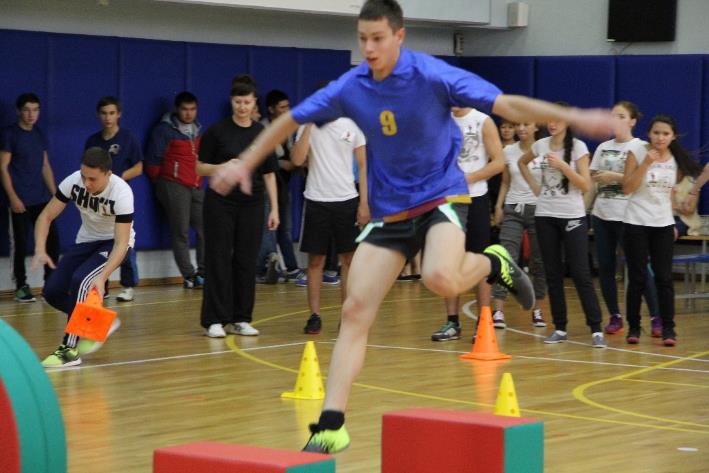 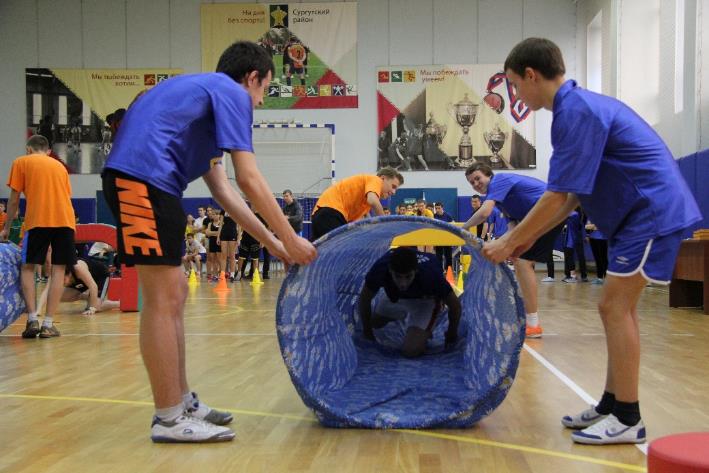 